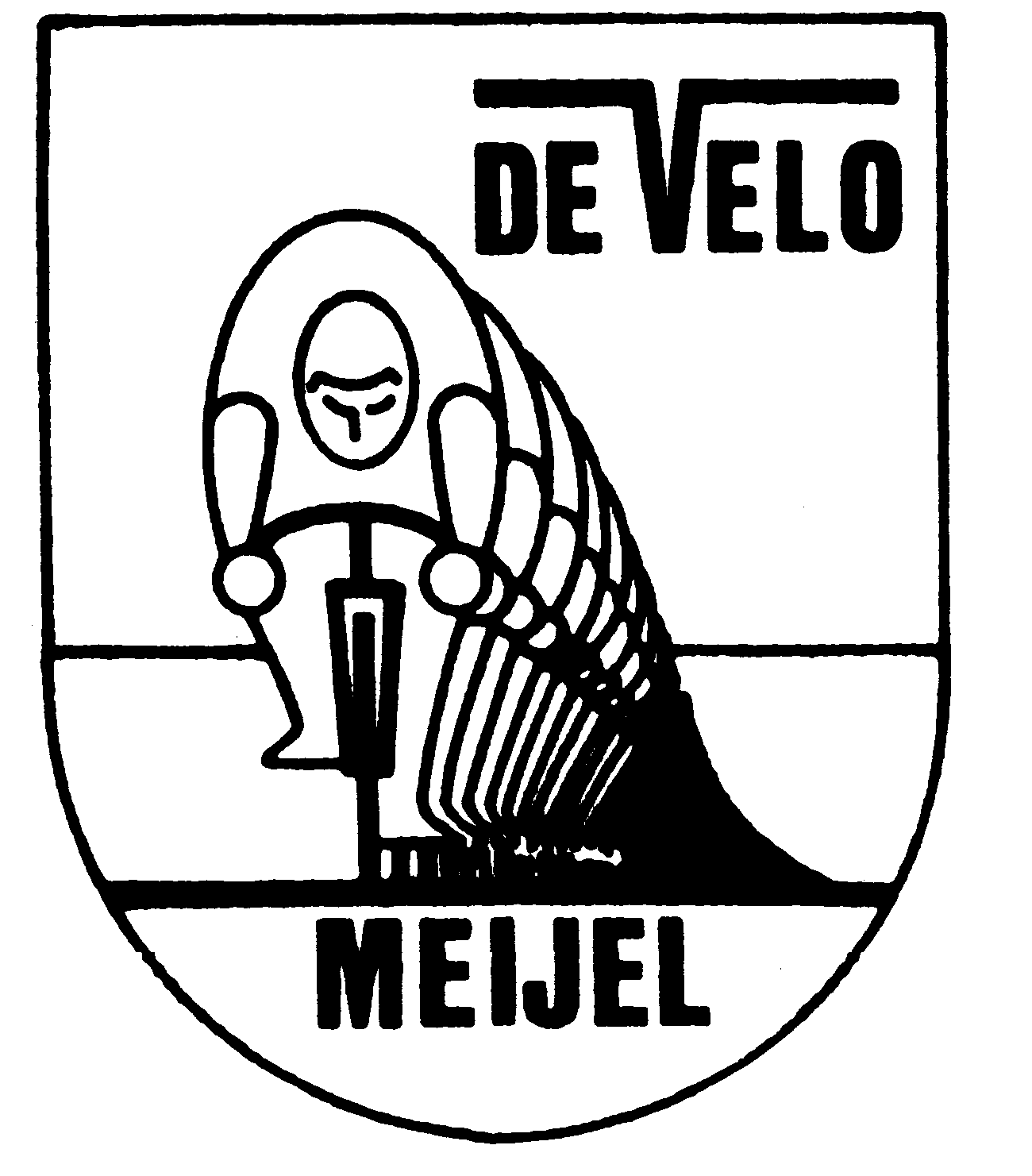 Notulen van de algemene ledenvergadering d.d. 21-02-2017.Opening door de voorzitter.Frans-Jozef Maas opent de vergadering en heet allen welkom. Een speciaal woord van welkom aan Mieke Renders. Mieke heeft in maart 2016 afscheid genomen van het bestuur na zes jaar lang bestuurslid te zijn geweest. Frans-Jozef bedankt Mieke voor haar inzet, met name in de F4D organisatie heeft Mieke veel betekend. De Vélo-pennenset en een bos bloemen worden door de voorzitter onder luid applaus uitgereikt.Notulen van de vorige vergadering d.d. 25-2-2016. Bijlage in uw bezit.De notulen worden goedgekeurd, met dank aan samensteller Huib van den Beuken, bij afwezigheid van de secretaris in 2016.Mededelingen / Ingekomen stukken.Er zijn 60 leden aanwezig op de vergadering en er zijn zes afmeldingen.Lion de Wit is met onmiddellijke ingang de nieuwe regioafgevaardigde van de NTFU van de regio Noord- en Midden Limburg.
De organisatie van het Peel zonder grenzen spel zoekt vrijwilligers uit de verenigingen om te helpen, met name bardiensten, op 19 en 20 mei 2017 van 19.00 tot 01.30 uur. De secretaris zal het verzoek naar de leden mailen. Vrijwilligers kunnen zich bij het secretariaat opgeven.Financieel jaarverslag 2016. Verslag kascontrolecommissie.Penningmeester Johan ten Dam presenteert het financieel jaarverslag. Maria Gommans en Toos Peeters vormden de kascontrolecommissie en hebben alles gecontroleerd. Ze hebben alles akkoord bevonden en meldden dat het er netjes uitzag. Toos is aftredend en Afra de Jong meldt zich aan haar plaats voor de komende twee jaar in te nemen. Maria Gommans gaat nog een jaar door en treedt in 2018 af. De vereniging is financieel gezond. Johan, Maria en Toos, bedankt.Contributie 2017 en 2018.De Vélo-contributie blijft gelijk, de NTFU bijdrage gaat met € 0,12 omhoog in 2017 naar € 34,96. De NTFU bijdrage gaat met die € 0.12 omhoog, terwijl de verzekeringspremie gelijk blijft. De gegevens van 2018 zijn nog niet bekend, de verwachting is een marginale stijging zoals afgelopen jaar.Jaarverslag 42, seizoen 2016.Er zijn geen vragen of onduidelijkheden over het jaarverslag. Er staat een foutje in op pagina 3 onder de kop “Fietsvierdaagse” In 2016 was nier de 4e , maar de 40e  editie van de Fietsvierdaagse.Presentatie zomertoerprogramma 2017.De leden hebben de kalenders per mail ontvangen. Ze staan ook op de website.Toos Peeters verzoekt de leden om bij veranderingen van een GPS bestand dit door te geven, zodat de informatie op de site correct, up to date en gestructureerd blijft.Vélo-tour rondom de Peellimieten op Paasmaandag 17-4-2017.Huib van den Beuken geeft uitleg. De route is gelijk aan die van 2017. De pauzeplaatsen zijn gelijk aan 2017. Er wordt opgemerkt dat de GPS bestanden niet helemaal kloppen. Dit wordt nagekeken. Er zijn nog vrijwilligers nodig voor het uitpijlen en ophalen van de pijlen. Vélo-weekend 16 juni t/m 18 juni 2017.De bestemming is Leuven. Heen- en terugreis per fiets. Wiek Ewalts heeft de routes klaar. Voor zaterdag bereidt Ruud Gielen voor de liefhebbers een alternatief programma voor. Verder wordt er op zaterdag ook gefietst of gewandeld. Organisatie Fiets4Daagse 2017. De routes zijn klaar. T.z.t. benadert Mieke de vrijwilligers weer. De data: 18-19-20-21 juli 2017.Feestavond 2017.In 2016 was de organisatie in handen van de jonge damesleden. Een aantal jongere heren leen heeft zich al bereid verklaard de organisatie voor 2017 op zich te nemen. 
Er zijn dit jaar jubilarissen en die worden gehuldigd tijdens deze feestavond. T.z.t. wordt een en ander gecommuniceerd.Organisatie MTB/cyclocross wedstrijden 2017.Gerrit van der Werf en Frank Franssen geven aan de organisatie weer op zich te nemen in 2017. Met zulke goede hulp als afgelopen jaren zijn er bij hen geen twijfels.Vélo-kleding / dragen Vélo-kleding.Mart Broens meldt dat de nieuwe tenues na afloop van de vergadering worden uitgereikt. Er wordt afgesproken dat het dragen van Vélo-kleding verplicht is tijdens alle kalendertochten en tijdens alle weekendtochten. Dus ook op zaterdag en zondagtochten. De redenen zijn herkenbaarheid, de uitstraling van eenheid en de veiligheid. Uitzondering is het veldseizoen. Verzekering / aansprakelijk stellen.Ondanks de aangescherpte veiligheidsregels kunnen er zich toch ongevallen of valpartijen voordoen. Het bestuur vindt het niet gepast om elkaar in zulke gevallen aansprakelijk te stellen voor schade. De leden hebben de mogelijkheid een verzekering via NTFU af te sluiten, ook voor hogere bedragen. Er zijn ook andere verzekeringsmogelijkheden, dat bepaalt elk lid individueel als dat wenselijk is. 
De onderlinge aansprakelijkheidsstelling is bovendien zinloos, want de activiteit is in het kader van sport en spel. 
We gaan ervan uit dat er geen bewuste of opzettelijke acties plaats vinden, want dan is aansprakelijk stellen wel een optie. Het bestuur gaat ervan uit dat in onze gezonde vereniging niet voorkomtLezing 2017, ja / nee ?Huib van den Beuken licht nogmaals het programma van 2016 toe. Er was te weinig belangstelling en het evenement diende te worden afgelast. Er wordt geïnventariseerd waarom er minder belangstelling was. Redenen die genoemd worden: er moest met auto’s verplaatst worden, buiten Meijel en de lezing leek té (semi-) professioneel voor toerfietsers. Zulk een evenement zorgt toch voor een stuk binding in de vereniging en de leden zijn het ermee eens dat de vereniging hiermee doorgaat. De organisatie heeft voldoende aanwijzingen voor de komende jaren. Een onderwerp dat aangedragen wordt is navigatie. Bestuurssamenstelling.Sinds het stoppen van Mieke Renders als bestuurslid zijn de dames niet meer vertegenwoordigd in het bestuur. Frans-Jozef doet een oproep aan de damesgroep om een bestuurslid te leveren zodat ze weer vertegenwoordigd zijn in het bestuur. Later, na de vergadering, zal Ria Karis zich aanmelden als kandidaat. Permanente ATB route Meijel, stand van zaken.Johan ten Dam licht de stand van zaken toe. Met hulp van de inspanningen van de leden is een aantrekkelijke technisch parcours gerealiseerd. Er is erg veel werk verricht om de route te verbeteren. Johan neemt nog contact op met de firma Nabuurs om het werk te bespreken en te evalueren. Inmiddels zijn er km paaltjes aangebracht. De bedoeling is dat elk kilometervak door een groepje van twee a drie leden wordt onderhouden. Er wordt de komende periode een indeling gemaakt. Binnenkort zal communicatie over opgave worden verstuurd. Nightbike 2017.De Nightbike in 2016 was succesvol. Het wordt een vast item op de kalender. De datum voor 2017 is: 16-12-2017. Frans-Jozef bedankt voor de geboden hulp.Veiligheid.Frans-Jozef vraagt nogmaals aandacht voor de veiligheid middels de presentatie die ook in 2016 gegeven is. De belangrijkste punten staan ook op de website.Het bestuur hecht erg veel waarde aan goede veiligheidsregels en roept de leden op zich aan de gezamenlijke afspraken te houden. Rabobank Clubkas Campagne 2017.Johan ten Dam licht de Rabobank Clubkascampagne toe en roept de leden op zoveel mogelijk stemmen beschikbaar te stellen aan de vereniging en de club in hun kennissenkring en familie te promoten. Middels social media en e-mail zullen de leden in maart attent worden gemaakt op de Campagne.Website.Er is besloten tot het bouwen van een nieuwe website, die meer bij de tijd past. De huidige website is inmiddels behoorlijk gedateerd. Binnenkort kunnen de leden gebruik maken van een vernieuwde site met aantrekkelijkere functionaliteiten.De kostenbegroting bedraagt ongeveer € 500 en de vergadering stemt ermee in.Workshop en clinic trainingsopbouw en periodisering Lion de Wit.Lion de Wit heeft tijdens de jaarvergadering de leden uitgenodigd voor een workshop en een clinic. Lion geeft uitleg en vraagt de leden naar hun wensen. Dit wordt besproken en Lion heeft voldoende informatie om een geschikt programma te maken. Via het secretariaat ontvangen de leden een uitnodiging tot deelname. Rondvraag.Toos Peeters: vraagt om een applaus voor Had Graat en Ger Hendriks voor het uitzetten van de permanente ATB route.Toine Verstappen informeert naar de rol en bijdrage van Neerkant, Frans-Jozef antwoordt dat het initiatief tot verdere samenwerking nu bij Neerkant ligt. Het moet duidelijk worden wat Neerkant echt wil en wat het in een samenwerkingsvorm te bieden heeft.Johan ten Dam vraagt aandacht voor een praktisch punt: Er worden geen nieuwe NTFU pasjes meer verstrekt. Het huidige blijft geldig, dus bewaar dat goed. Sluiting door de voorzitter.Frans-Jozef bedankt de leden voor hun inbreng en sluit de vergadering met de opmerking dat gezien de financieel gezonde status van de vereniging een consumptie van de vereniging genuttigd kan worden. Bovendien wenst hij iedereen een goed en vooral veilig wegseizoen. 27-2-2017, Toon van Doormalen,Secretaris TWC de Vélo.